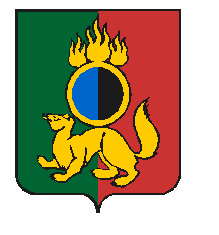 АДМИНИСТРАЦИЯ ГОРОДСКОГО ОКРУГА ПЕРВОУРАЛЬСКПОСТАНОВЛЕНИЕг. ПервоуральскОб утверждении Порядка предоставления субсидии из бюджета городского округа Первоуральск на оказание поддержки общественным объединениям пожарной охраны В соответствии со статьей 78.1 Бюджетного кодекса Российской Федерации, руководствуясь Постановлением Правительства Российской Федерации от 18 сентября 2020 года № 1492 «Об общих требованиях к нормативным правовым актам, муниципальным правовым актам, регулирующим предоставление субсидий, в том числе грантов в форме субсидий, юридическим лицам, индивидуальным предпринимателям, а также физическим лицам – производителям товаров, работ, услуг, и о признании утратившими силу некоторых актов Правительства Российской Федерации и отдельных положений некоторых актов Правительства Российской Федерации», Администрация городского округа ПервоуральскПОСТАНОВЛЯЕТ:1.	Утвердить Порядок предоставления субсидии из бюджета городского округа Первоуральск на оказание поддержки общественным объединениям пожарной охраны (приложение 1).2.	Утвердить Методику расчета объема субсидии, предоставляемой из бюджета городского округа Первоуральск на оказание поддержки общественным объединениям пожарной охраны (приложение 2).3.	Разместить настоящее постановление на официальном сайте городского округа Первоуральск www.prvadm.ru и опубликовать в газете «Вечерний Первоуральск».4.	Контроль исполнения настоящего постановления возложить на заместителя Главы Администрации городского округа Первоуральск по взаимодействию с органами государственной власти и общественными организациями В.А. Таммана. Глава городского округа Первоуральск					                  И.В. Кабец30.09.2021№1899